Order #:Reproduction Request Application and AgreementFor scans and digital prints of Library and Archives materialsInstructions: This form must be completed and signed before the reproduction order can be processed. By signing this form, you agree to the following Conditions and Fees:Conditions: • You may use the reproduced images(“Images”)for reference use only.•You may not sell, reproduce, publish, display, broadcast, digitize, or distribute the Images or copies of the Images, and you may not allow others to do so.• If you wish to use the Images for non-reference purposes, or you wish to exercise rights under copyright, you must submit an Application for Permission form to the Archives Department. You will receive a separate bill in response to your request,  after the bill is paid a Letter of Permission will be sent.• The Island County Historical Society is not granting you rights under copyrighting the Images.•Island County Historical Society retains all rights to the Images except those expressly granted herein.Fees:Check or initial:____ I understand that prepayment will be required for reproduction fees.Note: There is a charge for all reproduction service.Check or initial one:__ I am also submitting the Permission for Use form. I understand that permission fees will be billed separately____ I am not submitting the Permission for Use form at this time, but will submit the form at a later date. I understand that permission fees will be billed separately.____	 I am not submitting the Permission for Use form. These reproductions are for personal use only. Explain:____________________________________________________________________________________________________________________________________________________________________By signing below, I agree to the above conditions and fees. If I am requesting the Images for myself, a  company or organization, I have the authority to act on behalf of that company, organization. I understand that failure to comply with these rules may result in the denial of future requests for reproductions.Print Name                                                                                                                 Agency/Institution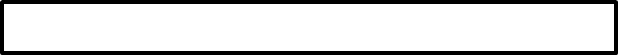 Signature                                                                                                                    DateAddress                                                                                                                       Phone NumberReproduction Request-for scans or digital prints  PLEASE PRINT FULL CONTACT INFORMATIONNAME_________________________________________________________________COMPANY/INTITUTION___________________________________________________STREET ADDRESS________________________________________________________CITY__________________________STATE_____________ZIP CODE_______________PHONE_______________________EMAIL____________________________________You will be contacted for prepayment before your order is processed. Turn around time is 2weeksfrom the time payment is received. For large orders, a staff member will contact you with an estimated time of completion.Scans(All scans are delivered in 300 DPI TIFF format)Digital Prints(Inkjet printed on archival paper)Accession# or DescriptionOutput Size 8x10Output size 11x14Output Size16x20Print Size 8x10Print Size 11x14Print Size 16x20Please indicate delivery method at right__Online Delivery__Mail CD/DVD__Pick up CD/DVD__Mail__Pick up